                                                                     РЕШЕНИЕ                                      от  «26» марта 2021г.                с. Московское                                № 27 О внесении изменения в решение Совета депутатов   Московского сельсовета Усть-Абаканского района Республики Хакасия от 13 ноября 2019г. № 22 «Об установлении на территории Московского сельсовета Усть-Абаканского района Республики Хакасия земельного налога» (в редакции от 28.02.2020 №4)В целях приведения в соответствии с частью 2 статьи 387 Налогового кодекса Российской Федерации, руководствуясь статьей 29 Устава Московского сельсовета Усть-Абаканского района Республики Хакасия, Совет депутатов Московского сельсовета РЕШИЛ:1. Внести в пункт 3 решения Совета депутатов Московского сельсовета Усть-Абаканского района Республики Хакасия от 13 ноября 2019г. № 22 «Об установлении на территории Московского сельсовета Усть-Абаканского района Республики Хакасия земельного налога» (в редакции от 28.02.2020 №4) изменение, изложив его в следующей редакции: «3. Установить следующий порядок уплаты налога для налогоплательщиков – организаций:Отчетными периодами для налогоплательщиков-организаций признаются первый квартал, второй квартал и третий квартал календарного года.Налогоплательщики-организации уплачивают авансовые платежи по налогу по итогам отчетного периода ежеквартально в размере одной четвертой соответствующей налоговой ставки процентной доли кадастровой стоимости земельного участка по состоянию на 1 января года, являющегося налоговым периодом.».2. Настоящее решение подлежит опубликованию в газете «Усть-Абаканские известия» и размещению на официальном сайте Московского сельсовета в сети «Интернет».3. Настоящее решение вступает в силу со дня его официального опубликования, распространяется на правоотношения, возникшие с 01.01.2021 года.Глава Московского сельсовета                                                                 А.Н. Алимов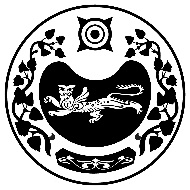 СОВЕТ ДЕПУТАТОВ МОСКОВСКОГО СЕЛЬСОВЕТАУСТЬ-АБАКАНСКОГО РАЙОНА РЕСПУБЛИКИ ХАКАСИЯ